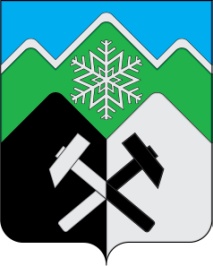 КЕМЕРОВСКАЯ ОБЛАСТЬ - КУЗБАССТАШТАГОЛЬСКИЙ МУНИЦИПАЛЬНЫЙ РАЙОНАДМИНИСТРАЦИЯ  «ТАШТАГОЛЬСКОГО МУНИЦИПАЛЬНОГО РАЙОНА»П О С Т А Н О В Л Е Н И Еот  «30»  ноября                     2023   № 1344-пО рассмотрении внесений изменений в  Порядок  определения цены земельного участка, находящегося в муниципальной собственности Таштагольского муниципального района, при заключении договора купли-продажи такого земельного участка без проведения торговРассмотрев представленные Комитетом по управлению муниципальным имуществом Таштагольского муниципального района документы, в соответствии с Федеральным законом от 06.10.2003 № 131-ФЗ «Об общих принципах  организации   местного  самоуправления  в  Российской Федерации», статьи 39.4 Земельного кодекса Российской Федерации и пунктов 3.1 и 3.2 статьи 3 Федерального закона от 25.10.2001 № 137-ФЗ «О введении в действие Земельного кодекса Российской Федерации», на основании решения Совета народных депутатов Таштагольского муниципального района от 22.03.2016 года №181-рр «Об утверждении порядка  определения цены земельного участка, находящегося в муниципальной собственности Таштагольского муниципального района, при заключении договора купли-продажи такого земельного участка без проведения торгов», руководствуясь Уставом муниципального образования  «Таштагольский муниципальный  район», администрация «Таштагольского муниципального района» постановляет: 1. Комитету по управлению муниципальным имуществом Таштагольского муниципального района (В.И.Санников) ходатайствовать перед Советом народных депутатов Таштагольского муниципального района о внесения в Порядок  определения цены земельного участка, находящегося в муниципальной собственности Таштагольского муниципального района, при заключении договора купли-продажи такого земельного участка без проведения торгов следующих изменений:1.1. пункт 1.2  Порядка определения цены земельного участка, находящегося в муниципальной собственности Таштагольского муниципального района, при заключении договора купли-продажи такого земельного участка без проведения торгов, изложить  в следующей редакции:«Цена земельных участков определяется в размере 5 процентов их кадастровой стоимости при продаже:          земельных участков, образованных в результате раздела земельного участка, предоставленного некоммерческой организации, созданной гражданами, для комплексного освоения территории в целях индивидуального жилищного строительства и относящегося к имуществу общего пользования, этой некоммерческой организации.        земельных участков, предназначенных для отдыха (рекреации) предоставленных на праве аренды юридическим лицам, осуществляющим реализацию инвестиционных проектов строительства объектов туристического комплекса на территории сельских поселений Таштагольского муниципального района, заключившим соглашение о социально-экономическом сотрудничестве, предусматривающее создание на территории сельских поселений Таштагольского муниципального района не менее 50 рабочих мест в сфере туризма».   2. Контроль за исполнением данного постановления возложить на первого заместителя Главы Таштагольского муниципального района                         С. Е. Попова.   3. Постановление вступает в силу с момента подписания.Глава Таштагольского муниципального района						          А. Г. Орлов                                  